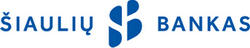 PASKOLOS PARAIŠKA FIZINIAM ASMENIUI2019-02-12PAGEIDAUJAMA PASKOLAAr įsigyjamas/rekonstruojamas nekilnojamas turtas bus laikomas Jūsų pagrindine gyvenamąja vieta?KLIENTO DUOMENYS	SUTUOKTINIO DUOMENYSKONTAKTINIAI DUOMENYS	   SUTUOKTINIO KONTAKTINIAI DUOMENYSGRYNOSIOS PAJAMOS	SUTUOKTINIO GRYNOSIOS PAJAMOSINFORMACIJA KLIENTUI IR KLIENTO SUTUOKTINIUI APIE ASMENS DUOMENŲ APSAUGĄPateikdamas šią paraišką, patvirtinu, kad: PILDO AB ŠIAULIŲ BANKO DARBUOTOJAS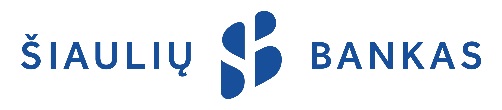 SUTIKIMAS DĖL DUOMENŲ NAUDOJIMO TIESIOGINĖS RINKODAROS TIKSLAIS2019-02-12Tam, kad galėtume Jums pirmiems pranešti apie vykstančias akcijas ar banko siūlomas naujas galimybes ir paslaugas, taip pat pateikti specialius pasiūlymus skirtus tik Jums, turime turėti Jūsų sutikimą. Jei nepateisinsime Jūsų lūkesčių, sutikimą bet kada galite atšaukti.Paskolos paskirtisPaskolos suma EURPaskolos terminas (mėn.)Vardas, pavardėVardas, pavardėAsmens kodasAsmens kodasTelefono numerisTelefono numerisElektroninis paštasElektroninis paštasMėnesio pajamosMėnesio pajamosŠEIMOS ĮSIPAREIGOJIMAIŠEIMOS ĮSIPAREIGOJIMAIŠEIMOS ĮSIPAREIGOJIMAIŠEIMOS ĮSIPAREIGOJIMAIMėnesio įmokaa) suprantu, kad paslaugos, dėl kurios kreipiuosi, suteikimas yra susijęs su asmens duomenų tvarkymu, kurį atlieka duomenų valdytojas Akcinė bendrovė Šiaulių bankas, juridinio asmens kodas 112025254, adresas Tilžės g.149, 76348 Šiauliai (toliau – Bankas) ir duomenų tvarkytojai, dalyvaujantys teikiant pasirinktą paslaugą, bei kad Bankas, asmens kreditingumo ir įsiskolinimo valdymo, finansinių paslaugų teikimo, pinigų plovimo ir terorizmo finansavimo prevencijos tikslais vadovaujantis teisinės prievolės (įstatymų įpareigojimų vykdymo) bei sutarties sudarymo teisėtumo pagrindu taip pat dėl teisėto intereso, kad nebūtų pažeistos mano ir/ar Banko teisės bei tinkamai būtų vykdomos tarp manęs ir Banko sudarytos sutartys, finansinių paslaugų teikimo laikotarpiu ir jam pasibaigus, kiek tai leidžia teisės aktai, gaus bei tvarkys mano asmens duomenis, kaip nurodyta Banko Asmens duomenų apsaugos taisyklėse, skelbiamose viešai www.sb.lt/duomenuapsauga, ir su kuriomis esu susipažinęs.b) prašau, kad Bankas tiek kartų, kiek reikalinga, įgyvendinant teisės aktų reikalavimus, kreiptųsi į asmens duomenų tvarkytojus ar valdytojus, t. y. Valstybinio socialinio draudimo fondo valdybą prie Socialinės apsaugos ir darbo ministerijos, VĮ Regitrą, VĮ Registrų centrą, Gyventojų registro tarnybą prie LR vidaus reikalų ministerijos ir /ar migracijos skyrius, Centrinės hipotekos įstaigą ar  kitus asmenis, tvarkančius teisės aktuose nurodytus registrus, Valstybinę mokesčių inspekciją prie LR Finansų ministerijos, Lietuvos banką, Banko patronuojamąsias  įmones, kitas kredito ir finansų įmones, įstaigas bei organizacijas, UAB „Creditinfo Lietuva“, VŠĮ Lietuvos žemės ūkio konsultavimo tarnybą, VĮ Žemės ūkio informacijos ir kaimo verslo centrą, antstolius,  telekomunikacijų bendroves, komunalinių paslaugų teikėjus, skolų išieškojimo įmones, draudimo bendroves, savivaldybes bei kitus asmens duomenų valdytojus ar tvarkytojus, iš kurių gautų ir patikslintų visą reikiamą informaciją apie: mano vardą, pavardę, asmens kodą, gyvenamosios vietos adresą, elektroninio pašto adresą, telefono numerį, šeimyninę padėtį, nepilnamečių vaikų skaičių, veiksnumą, asmens tapatybės dokumento duomenis, socialinio draudimo pažymėjimo numerį, darbovietę, įsidarbinimo datą, draudžiamąsias pajamas, gautas ir paskirtas išmokas, vertimąsi ūkine ir individualia veikla bei pajamas iš šių veiklų, kilnojamą bei nekilnojamą turtą bei teises į jį, išsilavinimą, pageidautų finansinių ir (arba) turtinių įsipareigojimų (dėl kurių buvo priimtas teigiamas ar neigiamas sprendimas) rūšis ir sumas, esamų arba buvusių finansinių ir (arba) turtinių įsipareigojimų rūšis ir sumas, vykdymo terminus, duomenis apie šių įsipareigojimų vykdymą, Bankui įkeisto/finansinės nuomos ar kitos su Banku sudarytos finansavimo sutarties pagrindu naudojamo turto draudimo sutarčių bei draudimo įmokų mokėjimo duomenis, vykdomųjų bylų duomenis, turto areštų aktų registro duomenis, hipotekos registro ir/ar kitų registrų, kurias administruoja VĮ Registrų centras, Lietuvos bankas ar kiti asmens duomenų valdytojai ar tvarkytojai, duomenis bei kitą informaciją, svarbią atliekant mano kreditingumo ir finansinės situacijos vertinimą;c) esu informuotas, kad Bankas gaus, perduos ir/ar teiks mano asmens duomenis Banko grupės įmonėms, kitoms finansų įstaigoms, kurios prisiima ar ketina prisiimti riziką, susijusią su mano finansinių įsipareigojimų vykdymu, taip pat asmens duomenų tvarkytojams ar valdytojams, tvarkantiems jungtines skolininkų duomenų rinkmenas ar kurių veikla susijusi su skolų išieškojimu, administravimu ar naudojimu; Banko ir/ar Banko grupei priklausančių asmenų priežiūrą atliekančioms institucijoms; draudimo įmonėms (įskaitant draudimo tarpininkus, draudimo brokerius) asmens tapatybės nustatymo, duomenų teisingumo patikrinimo, mokumo įvertinimo, sutarčių sudarymo su Banku vykdymo ir kontrolės, įsiskolinimo valdymo tikslais; tretiesiems asmenims, kurie diegia, administruoja ar kitaip tvarko Banko naudojamą programinę įrangą, kurioje yra mano asmens duomenys, šios įrangos diegimo, administravimo ar kitokio tvarkymo tikslais; spausdinimo ir/ar pašto paslaugų teikėjams, jeigu informacijos pateikimas jiems yra susijęs su Banko pranešimų man spausdinimu ir/ar siuntimu; taip pat asmenims, kurių veikla susijusi, sutarčių ir kitokių dokumentų archyvavimu ir saugojimu; prievolių įvykdymo užtikrinimo priemones pateikusiems asmenims (garantams, laiduotojams, įkaito davėjams); advokatams, konsultantams, auditoriams ir pan., kuriuos Bankas pasitelkia Bankui būtinų paslaugų teikimui; kitiems tretiesiems asmenims (tarpininkams), tvarkantiems asmens duomenis Banko vardu ar pagal su Banku sudarytas bendradarbiavimo sutartis; d) esu informuotas, kad turiu teisę susipažinti su asmens duomenimis ir kaip jie tvarkomi, žinoti (būti informuotas) apie savo asmens duomenų tvarkymą, reikalauti ištaisyti arba ištrinti neteisingus, neišsamius, netikslius savo asmens duomenis arba apriboti savo asmens duomenų tvarkymo veiksmus, kai duomenys tvarkomi nesilaikant teisės aktų nuostatų, nesutikti, kad būtų tvarkomi mano asmens duomenys, įskaitant asmens duomenų tvarkymą tiesioginės rinkodaros tikslu, nesutikti, kad būtų taikomas visiškai automatizuotu būdu priimtas sprendimas, įskaitant profiliavimą, jei toks sprendimų priėmimas turi teisines pasekmes ar panašų reikšmingą poveikį, teisę į duomenų perkeliamumą, teisę pateikti skundą Valstybinei duomenų apsaugos inspekcijai, kaip tai numatyta Banko Asmens duomenų apsaugos taisyklėse;e) esu informuotas, kad Banko tvarkomų asmens duomenų gavėjų bei tvarkytojų, duomenų tvarkymo Banke tikslų, terminų, teisinių pagrindų sąrašas, kita detalesnė informacija apie mano duomenų tvarkymą yra pateikiama Banko interneto puslapyje skelbiamose Banko Asmens duomenų apsaugos taisyklėse, ir informacija gali keistis ir esant poreikiui būti atnaujinama. Esu informuotas, kad man pageidaujant Bankas pateiks popierinį Asmens duomenų apsaugos taisyklių egzempliorių.f) patvirtinu, kad visa mano Bankui pateikta informacija yra išsami ir teisinga, pareikalavus sutinku pateikti papildomą informaciją arba dokumentus, patvirtinančius pateiktą informaciją;g) man žinoma, kad nepateikus visos reikiamos informacijos, Bankas turi teisę nesuteikti man paslaugų;h) man žinoma, kad dėl mano duomenų rinkimo, naudojimo ir saugojimo Banke galiu kreiptis į Banko Duomenų apsaugos pareigūną Banko interneto puslapyje nurodytais kontaktais.i) asmenis, kurių asmens duomenis (įskaitant apie jų turimą turtą) pateikiau Bankui, informavau apie tokių jų duomenų pateikimą Bankui ir šie asmenys tam neprieštaravo, bei jie buvo supažindinti su Banko atliekamu duomenų tvarkymu bei Asmens duomenų apsaugos taisyklėmis, mano pateikti jų duomenys yra gauti teisėtai bei turiu teisę juos pateikti Bankui.(Kliento vardas, pavardė, parašas)(Kliento sutuoktinio vardas, pavardė, parašas)(Banko darbuotojo, priėmusio paraišką vardas, pavardė ir pareigos)Aš,Aš,Aš,Vardas, PavardėAsmens kodas Sutinku, kad AB Šiaulių bankas (Bankas) (www.sb.lt) naudotų mano asmens duomenis (vardą, pavardę, telefono numerį, elektroninį paštą, adresą, išskyrus asmens kodą) tiesioginės rinkodaros tikslais, t. y. kreipiantis į mane paštu, telefonu, elektroniniu paštu ir kitomis priemonėmis siekiant teikti man informaciją ir reklaminę medžiagą apie teikiamas paslaugas, ir teiraujantis mano nuomonės apie teikiamų paslaugų kokybę. Sutinku, kad AB Šiaulių bankas (Bankas) (www.sb.lt) naudotų mano asmens duomenis (vardą, pavardę, telefono numerį, elektroninį paštą, adresą, išskyrus asmens kodą) tiesioginės rinkodaros tikslais, t. y. kreipiantis į mane paštu, telefonu, elektroniniu paštu ir kitomis priemonėmis siekiant teikti man informaciją ir reklaminę medžiagą apie teikiamas paslaugas, ir teiraujantis mano nuomonės apie teikiamų paslaugų kokybę. Sutinku, kad AB Šiaulių bankas (Bankas) (www.sb.lt) naudotų mano asmens duomenis (vardą, pavardę, telefono numerį, elektroninį paštą, adresą, išskyrus asmens kodą) tiesioginės rinkodaros tikslais, t. y. kreipiantis į mane paštu, telefonu, elektroniniu paštu ir kitomis priemonėmis siekiant teikti man informaciją ir reklaminę medžiagą apie teikiamas paslaugas, ir teiraujantis mano nuomonės apie teikiamų paslaugų kokybę.                      TAIP NEPatvirtinu, kad šios anketos užpildymo dieną mano aktualūs kontaktiniai duomenys yra šie:Patvirtinu, kad šios anketos užpildymo dieną mano aktualūs kontaktiniai duomenys yra šie:Patvirtinu, kad šios anketos užpildymo dieną mano aktualūs kontaktiniai duomenys yra šie:Korespondencijos adresasElektroninio pašto adresasTelefono numerisEsu informuotas, kad informacija apie Banko tvarkomus asmens duomenis, duomenų gavėjus bei tvarkytojus, duomenų tvarkymo Banke tikslus, terminus, teisinius pagrindus bei kita detali informacija apie mano duomenų tvarkymą ir mano teises yra pateikiama Banko interneto svetainėje www.sb.lt/duomenuapsauga skelbiamose Banko Asmens duomenų apsaugos taisyklėse; ši informacija gali keistis ir, esant poreikiui, gali būti atnaujinama.Esu informuotas, kad tiesioginės rinkodaros tikslais mano duomenys bus profiliuojami, t. y. automatiniu būdu atliekamas mano duomenų bei su manimi susijusių asmeninių aspektų rinkimas, naudojimas ir jų analizė, siekiant įvertinti mano asmeninius pomėgius, interesus, judėjimą, ekonominę situaciją, atsiskaitymo įpročius, atsiskaitymo vietas ir pan. - tam, kad įvertinus tokius duomenis, būtų galima tiksliau numatyti mano poreikius ir pateikti man geriausiai tinkančią paslaugą, produktą, pasiūlymą.Esu informuotas, kad turiu teisę nesutikti ar bet kada atsisakyti, kad mano asmens duomenys būtų tvarkomi tiesioginės rinkodaros tikslais, įskaitant profiliavimą, kreipiantis į Banką interneto svetainėje skelbiamu elektroninio pašto adresu arba paspaudus tam skirtą  nuorodą naujienlaiškyje ar kitoje siunčiamoje informacijoje. Esu informuotas, kad mano duomenys aukščiau nurodytais tikslais Banko bus tvarkomi iki kol atšauksiu duotą sutikimą, tačiau bet kuriuo atveju ne ilgiau, nei tęsis mano santykiai su Banku.Esu informuotas, kad informacija apie Banko tvarkomus asmens duomenis, duomenų gavėjus bei tvarkytojus, duomenų tvarkymo Banke tikslus, terminus, teisinius pagrindus bei kita detali informacija apie mano duomenų tvarkymą ir mano teises yra pateikiama Banko interneto svetainėje www.sb.lt/duomenuapsauga skelbiamose Banko Asmens duomenų apsaugos taisyklėse; ši informacija gali keistis ir, esant poreikiui, gali būti atnaujinama.Esu informuotas, kad tiesioginės rinkodaros tikslais mano duomenys bus profiliuojami, t. y. automatiniu būdu atliekamas mano duomenų bei su manimi susijusių asmeninių aspektų rinkimas, naudojimas ir jų analizė, siekiant įvertinti mano asmeninius pomėgius, interesus, judėjimą, ekonominę situaciją, atsiskaitymo įpročius, atsiskaitymo vietas ir pan. - tam, kad įvertinus tokius duomenis, būtų galima tiksliau numatyti mano poreikius ir pateikti man geriausiai tinkančią paslaugą, produktą, pasiūlymą.Esu informuotas, kad turiu teisę nesutikti ar bet kada atsisakyti, kad mano asmens duomenys būtų tvarkomi tiesioginės rinkodaros tikslais, įskaitant profiliavimą, kreipiantis į Banką interneto svetainėje skelbiamu elektroninio pašto adresu arba paspaudus tam skirtą  nuorodą naujienlaiškyje ar kitoje siunčiamoje informacijoje. Esu informuotas, kad mano duomenys aukščiau nurodytais tikslais Banko bus tvarkomi iki kol atšauksiu duotą sutikimą, tačiau bet kuriuo atveju ne ilgiau, nei tęsis mano santykiai su Banku.Esu informuotas, kad informacija apie Banko tvarkomus asmens duomenis, duomenų gavėjus bei tvarkytojus, duomenų tvarkymo Banke tikslus, terminus, teisinius pagrindus bei kita detali informacija apie mano duomenų tvarkymą ir mano teises yra pateikiama Banko interneto svetainėje www.sb.lt/duomenuapsauga skelbiamose Banko Asmens duomenų apsaugos taisyklėse; ši informacija gali keistis ir, esant poreikiui, gali būti atnaujinama.Esu informuotas, kad tiesioginės rinkodaros tikslais mano duomenys bus profiliuojami, t. y. automatiniu būdu atliekamas mano duomenų bei su manimi susijusių asmeninių aspektų rinkimas, naudojimas ir jų analizė, siekiant įvertinti mano asmeninius pomėgius, interesus, judėjimą, ekonominę situaciją, atsiskaitymo įpročius, atsiskaitymo vietas ir pan. - tam, kad įvertinus tokius duomenis, būtų galima tiksliau numatyti mano poreikius ir pateikti man geriausiai tinkančią paslaugą, produktą, pasiūlymą.Esu informuotas, kad turiu teisę nesutikti ar bet kada atsisakyti, kad mano asmens duomenys būtų tvarkomi tiesioginės rinkodaros tikslais, įskaitant profiliavimą, kreipiantis į Banką interneto svetainėje skelbiamu elektroninio pašto adresu arba paspaudus tam skirtą  nuorodą naujienlaiškyje ar kitoje siunčiamoje informacijoje. Esu informuotas, kad mano duomenys aukščiau nurodytais tikslais Banko bus tvarkomi iki kol atšauksiu duotą sutikimą, tačiau bet kuriuo atveju ne ilgiau, nei tęsis mano santykiai su Banku.Kliento vardas, pavardė, parašas                                                                                             Kliento vardas, pavardė, parašas                                                                                             Kliento vardas, pavardė, parašas                                                                                             